WESOŁYCH ŚWIĄT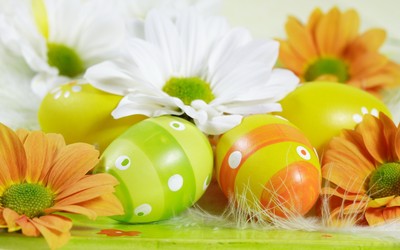 Spokojnych i Zdrowych Świąt Wielkanocnych wypełnionych nadzieją budzącej się do życia wiosny i wiarą w sens życia. Pogody w sercu i radości płynącej z faktu Zmartwychwstania Pańskiego oraz mokrego lanego poniedziałkużyczą  Dyrekcja, Rada Pedagogiczna, Pracownicy oraz Wychowankowie  SOSW nr 6  przy ul. Dziewanny 24 w Łodzi.